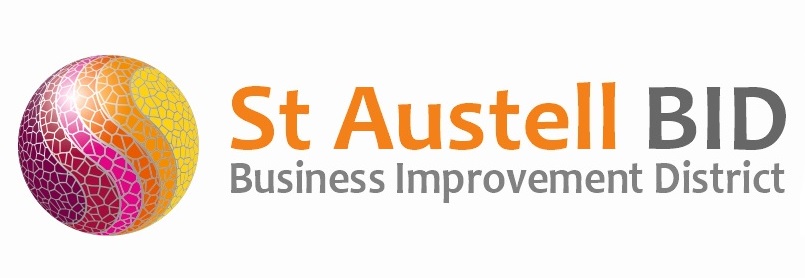 BOARD MEETINGMonday 11th April 2022, 5.30pmBurton HouseAGENDAWelcome and Apologies									DLMinutes of Previous Meeting (11th January 2021) 					DLRenewal (Mel Richardson)								MRFinancial Update/22/23 Budget Approval						SMSt Austell Revitalisation Partnership							DLBID Managers Roundup									AMDirectors’ updates/AOB									ALL